هُواللّه-ربّ و رجائی و مقدّری و مصوّری و ملاذی و معاذی…حضرت عبدالبهاءاصلی فارسی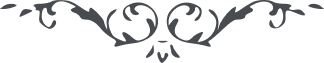 هُواللّه ربّ و رجائی و مقدّری و مصوّری و ملاذی و معاذی انّ عبدک عزيز قد تذلّل الی جبروت الجلال و تبتّل الی ملکوت الجمال متمنّيا الحصول علی الآمال و الوصول الی ساحة الفضل و الجود و الاحسان. ربّ قدّر له الوفود علی الرّحاب الشّاسع الحدود و الورود علی الورد المورود و التّمتّع بالرّفد المرفود و التّوسّل الی الوعد الموعود ربّ اجعله عزيزاً فی مصر العرفان و ذهباً ابر يزاً فی کنز الايقان و ايّده بجنود ملکوت قدسک فی السّر و الاعلان و انصره بجيوش ملآئکتک فی حيّز الاکوان. انّک انت المقتدر العزيز الّرحمن و انّک انت الملک الحيّ القيّوم المستعان. ع ع 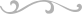 